Муниципальное бюджетное общеобразовательное учреждение г. Мурманска «Мурманский политехнический лицей» (МБОУ МПЛ)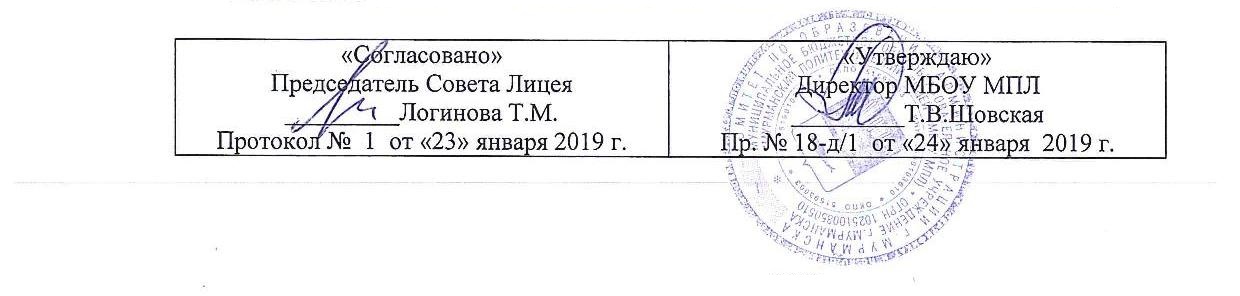 ПОЛОЖЕНИЕ
об индивидуальном учете результатов освоения обучающимися
основных образовательных программ и поощрений обучающихся,
хранении данной информации на бумажных и электронных носителях
в муниципальном бюджетном общеобразовательном учреждении
г. Мурманска «Мурманский политехнический лицей»ОБЩИЕ ПОЛОЖЕНИЯПоложение об индивидуальном учете результатов освоения обучающимися основных образовательных программ и поощрений обучающихся, хранении данной информации на бумажных и электронных носителях (далее - Положение) разработано в соответствии с Федеральным законом № 273-ФЗ «Об образовании в Российской Федерации», Федеральным законом от 27.07.2006 № 152-ФЗ «О персональных данных», письмом Министерства образования и науки РФ от 15.02.2012 № ААП-147/67 «Системы ведения журналов успеваемости обучающихся в электронном виде в ОУ РФ», Уставом муниципального бюджетного общеобразовательного учреждения города Мурманска «Мурманский политехнический лицей».ОСУЩЕСТВЛЕНИЕ ИНДИВИДУАЛЬНОГО УЧЕТА РЕЗУЛЬТАТОВ ОСВОЕНИЯ ОБУЧАЮЩИХСЯ ОБРАЗОВАТЕЛЬНЫХ ПРОГРАММИндивидуальный учет результатов освоения обучающимися основных образовательных программ осуществляется на бумажных и электронных носителях.К обязательным бумажным носителям учета результатов освоения обучающимися основных образовательных программ относятся:журналы факультативных и элективных курсов;журналы внеурочной деятельности;журналы дополнительного образования;личные дела обучающихся;дневники обучающихся;аттестаты об окончании основного общего и среднего общего образования;книги учета (бланков и выдачи аттестатов об основном общем образовании, бланков и выдачи аттестатов о среднем общем образовании, медалей).В журналах факультативных, элективных курсов, курсов внеурочной деятельности и дополнительного образования фиксируется дата проведения занятия (курса), посещаемость и тема занятия.В личном деле выставляются итоги успеваемости обучающегося по учебным предметам учебного плана за каждый год обучения. Результаты обучения по каждому году заверяются одной печатью для документов и подписью классного руководителя. Личное дело при переводе обучающего в другую образовательную организацию выдается родителю (законному представителю) согласно заявлению на имя директора лицея.В дневниках обучающихся выставляются текущие отметки, отметки за четверти и промежуточную аттестацию по итогам года. Отметки за четверти и промежуточную аттестацию по итогам года переносятся классным руководителем из классного журнала на специально отведенную страницу дневника обучающегося в день окончания учебного периода и заверяется подписями классного руководителя и родителя (законного представителя).В протоколах заседаний педагогического совета в постановляющей части делается запись о принятии решения о выдаче аттестатов об окончании основного общего образования и среднего общего образования с указанием2фамилии, имени, отчества, класса обучающегося. В книге приказов на основании решения Педагогического совета делается соответствующая запись.2.2.5. Информация о выдаче аттестата в соответствии с уровнем образования вносится в книги учета (бланков и выдачи аттестатов об основном общем образовании, бланков и выдачи аттестатов о среднем общем образовании). Информация вносится по классам в хронологическом порядке с подписью обучающегося о получении аттестата и заверяется подписью директора лицея.К обязательному электронному носителю индивидуального учета результатов освоения обучающимся основной образовательной программы относится электронный классный журнал. Ведение и учет результатов освоения обучающимися основных образовательных программ фиксируется в электронном журнале и регламентируется Положением о ведении электронного журнала Положением о порядке проведения текущего контроля успеваемости и промежуточной аттестации обучающихся.ОСУЩЕСТВЛЕНИЕ ИНДИВИДУАЛЬНОГО УЧЕТА ПООЩРЕНИЙОБУЧАЮЩИХСЯИндивидуальный учет поощрений обучающихся осуществляется на бумажных носителях.К обязательным бумажным носителям индивидуального учета поощрений обучающихся относятся:книга приказов;протоколы заседаний педагогического совета лицея;портфолио достижений обучающегося;книга регистрации поощрений.В протоколах заседаний педагогического совета в постановляющей части делается запись о принятии решения о поощрении обучающихся с указанием фамилии, имени, отчества, класса и вида поощрения на основании Правил внутреннего распорядка обучающихся.В книге приказов на основании решения педагогического совета делается запись:о выдаче аттестата о соответствующем уровне образования;о награждении медалью «За отличные успехи в учении».В портфолио достижений обучающегося хранятся оригиналы (или копии) всех индивидуальных грамот, дипломов, благодарностей различных уровней за весь период обучения.Информация о награждении обучающегося медалью «За отличные успехи в учении» вносится в журнал выдачи медалей в хронологическом порядке с указанием фамилии, имени, отчества обучающегося, класса, даты решения Педагогического совета о поощрении и заверяются подписью руководителя учреждения. Обучающийся в журнале выдачи медалей ставит подпись о получении медали.ПОРЯДОК ХРАНЕНИЯ В АРХИВАХ РЕЗУЛЬТАТОВ ОСВОЕНИЯ ОБУЧАЮЩИМИСЯ ОБРАЗОВАТЕЛЬНЫХ ПРОГРАММ И ПООЩРЕНИЙ ОБУЧАЮЩИХСЯВ архиве МБОУ МПЛ хранятся: Книга приказов, протоколы заседаний педагогического совета, классный журнал, Книга учета бланков и выдачи аттестатов о среднем общем образовании и медалей; Книга учета бланков и выдачи аттестатов об основном общем образовании; личные дела обучающихся; книга регистрации поощрений.Протоколы заседаний педагогического совета хранятся в архиве МБОУ МПЛ постоянно.Книга приказов по личному составу учащихся хранятся в архиве МБОУ МПЛ 50 лет.Классный журнал хранится в архиве МБОУ МПЛ  5 лет. После 5-летнего хранения из журнала изымаются страницы со сводными данными успеваемости и перевода обучающихся класса, поощрениях обучающихся. Сформированные дела хранятся не менее 25 лет.Книга учета бланков и выдачи аттестатов о среднем общем образовании, медалей хранится в архиве не менее 50 лет.Книга учета бланков и выдачи аттестатов об основном общем образовании хранится в архиве не менее 50 лет.Журнал регистрации выдачи медалей ведется бумажном виде и хранится 50 лет.Дневники обучающихся находятся в личном пользовании обучающихся и в архиве не хранятся.Портфолио достижений обучающихся пополняется ежегодно и хранится у обучающегося. В архиве не хранится.Личные дела обучающихся после выбытия выдаются родителям (законным представителям обучающихся), иные хранятся в течение 3 лет.ПОРЯДОК ПРИНЯТИЯ И СРОК ДЕЙСТВИЯ ПОЛОЖЕНИЯДанное Положение  утверждается приказом директора МБОУ МПЛ.Настоящее Положение принимается на неопределенный срок и вступает в силу с момента его утверждения.